This team sheet must be completed by the Team Manager and handed to the Tournament Coordinator and/or Officiating Referee at least 1 hour (sixty minutes) before the start (kick-off time) of the match concerned – Coach 1 (Head coach) and Coach 2 (Assistant Coach) are for the same team; both teams have to submit team sheets! The Tournament Coordinator in certain instances must provide the Referee and Assistant Referee detail, Time, and opposing Team information.  
TEAM LIST                                       Initials & Surname                  Name            Player Reg #   Suspected/Confirmed	         DOB (& Age)  		              	Concussion?               DOB = Date of Birth				                 Only note if YES  	       DD / MM/ YYYY (YRS)I hereby certify that the above information is correct:The personal information collected in this Form is processed by SARU in accordance with the applicable SARU Privacy Policy available on requestSOUTH AFRICAN RUGBY UNION - TEAM SHEET 
SEVENS RUGBY MATCHES
 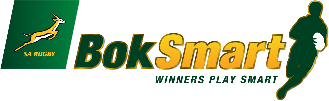 COMPETITION/AGE GRADE:TEAM:OPPOSING TEAM:OPPOSING TEAM:OPPOSING TEAM:TEAM COACH 1 (name):TEAM COACH 2 (name):TEAM COACH 2 (name):TEAM COACH 2 (name):BokSmart (BS) No.  COACH 1:BS-BS-BokSmart (BS) No.  COACH 2:BokSmart (BS) No.  COACH 2:BokSmart (BS) No.  COACH 2:BS-BS-MATCH REFEREE (name):BokSmart (BS) No.  Referee:BokSmart (BS) No.  Referee:BokSmart (BS) No.  Referee:BS-BS-Assistant Referee 1 (where appl.):BS-BS-Assistant Referee 2 (where appl.):Assistant Referee 2 (where appl.):Assistant Referee 2 (where appl.):BS-BS-VENUE:DAY:TIME:TIME:DATE:DATE:7Wing (Backline)   /      /         (    )6Centre (Backline)   /      /         (    )5Play maker (Backline)   /      /         (    )4Sweeper (Backline)   /      /         (    )3Tight head prop   /      /         (    )2Hooker   /      /         (    )1Loose head prop   /      /         (    )8Hooker   /      /         (    )9Prop   /      /         (    )10Utility (Forward/Backline)   /      /         (    )11Centre (Backline)   /      /         (    )12Wing (Backline)   /      /         (    )Team Manager: Team Manager: Mobile Number: Medical Doctor: Medical Doctor: Please Print Please Print HPCSA Number: MD-Physiotherapist: Physiotherapist: Please Print Please Print HPCSA Number: PT-Date:                                              Please Print                                               Please Print Signed by Team Manager:Signed by Team Manager: